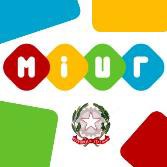 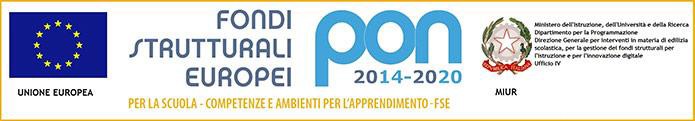 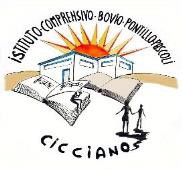 Al Dirigente Scolasticodell’Istituto Comprensivo“Bovio – Pontillo – Pascoli” di CiccianoOggetto: Domanda di partecipazione alla selezione per il conferimento dell’incarico di Funzione Strumentale per l’annoscolastico 2021-2022Io sottoscritto/a 			, nato/a _ 	il 	,residente in 		(    _), via _ 		, n° 	, tel. 	, cell. _ 		,e-mail 	_ ,docente di 	_, presso l’istituzione scolastica 		_ per n° 	_ ore set- timanaliCHIEDOl'assegnazione della seguente funzione-strumentale(INDICARE CON UNA X L’AREA PRESCELTA)A tal fine dichiaro:di essere disponibile a frequentare specifiche iniziative di formazione;di possedere buone competenze informatiche;di svolgere il lavoro in coerenza con le linee programmatiche della scuola;di essere disponibile a relazionare periodicamente al Collegio docenti relativamente al lavoro svolto;di aggiornare costantemente le mie conoscenze di carattere normativo in relazione all’Area oggetto di incarico;di collaborare in modo sinergico con le altre Funzioni Strumentali e con il DS partecipando alle riunioni di staff;di impegnarmi ad offrire alla scuola un servizio aggiuntivo, rispetto all’ orario di servizio, documentato e riscontrabile.Dichiaro, altresì, sotto la mia responsabilità, ai sensi degli artt. 46 e 47 del D.P.R. 28/12/2000, n. 455, di essere consapevole che le dichiarazioni mendaci sono punite ai sensi degli artt. 483, 495, 496 del Codice Penale e delle leggi speciali in materia.Cicciano, 	- 09 - 2021	Firma_ 	Allegato: Curriculum Vitae in Formato europeoArea 1: PTOF – e Gestione del piano dell’offerta formativa - RegolamentiArea 2: Autovalutazione e valutazione interna ed esterna; progettazioneArea 3: Formazione e valorizzazione delle risorse umane e supporto alla funzione docenteArea 4: Progettualità ed ampliamento dell’offerta formativa dell’Istituzione scolasticaArea 5: Accoglienza, Continuità e Orientamento-Rapporti con il territorioDefinizione delle aree valutabiliPuntiDiploma di laurea conseguito nel precedente ordinamento universitario ovvero laurea magistrale di cui al nuovo ordinamento universitario .Fino a 95 punti 4Da 96 a 107 punti 5Da 108 a 110 punti 6+	punti	2	se	con attribuzione lodeEventuale	ulteriore	laurea	magistrale	(indipendentemente	dal punteggio)Punti 2Titoli relativi a specializzazioni, diplomi di perfezionamento post laurea, master, dottorato di ricerca, (di durata non inferiore ad unanno) rilasciati da Università Statali e non Statali. Esperienze di studio/lavoro all’esteroPunti 2(Massimo punti 10)Diploma di scuola secondaria di II grado (non si valuta se possessori di Laurea magistrale)	(se ne valuta 1 solo)Punti 3Precedente incarico di Funzione Strumentale nell’area per la quale si presenta istanza, espletato per l’intero a.s. e con relazione finaleapprovata dal Collegio dei docentiPunti 3 per ogni anno (Massimo punti 12)Precedente incarico di Funzione Strumentale in Aree diverse da quella prescelta.Punti 1 per ogni anno (Massimo punti 3)Incarichi di varia natura ricoperti come supporto al funzionamentodell’Istituzione Scolastica  negli ultimi dieci  anni (docente  a supportoFF.SS, Responsabile di plesso, Capo dipartimento, Coordinatore di classe, Collaboratore DS)Punti 0,50( massimo punti 3)Corsi di formazione e/o aggiornamento coerenti con la figura professionale per la quale si produce istanzaPunti 1(massimo punti 5)Certificazione informatica rilasciata da Ente accreditato e riconosciuta dal MIUR (si valuta 1 sola certificazione)Punti 2Partecipazione in qualità di esperto a corsi realizzati con il FIS e/o a progetti speciali: Scuole aperte- scuole a rischio- POR-PON…..Punti 0,5Max punti 2Conoscenza certificata di una lingua straniera Livelli B2/C1/C2(si valuta 1 sola certificazione)Livello B2 Punti 2 Livelli C1/C2 Punti 3